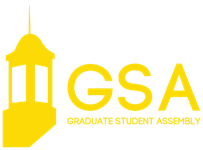 January 8, 2019 | 7:00 p.m. Nebraska Union | Centennial Room CALL TO ORDERAPPROVAL OF THE MINUTESOPEN FORUMEXECUTIVE REPORTSPresident ReillyExecutive Vice President RatcliffVice President of Student Affairs MartinVice President of Representation StehleCOMMITTEE REPORTSAcademic Affairs Chair JuritschQuality of Life Co-Chairs Sandhu and RodeneSocial Events Chair PerezNEW BUSINESSGSA Bill #11 A bill authorizing REACH training for graduate and professional students on suicide preventionANNOUNCEMENTSADJOURNMENT 